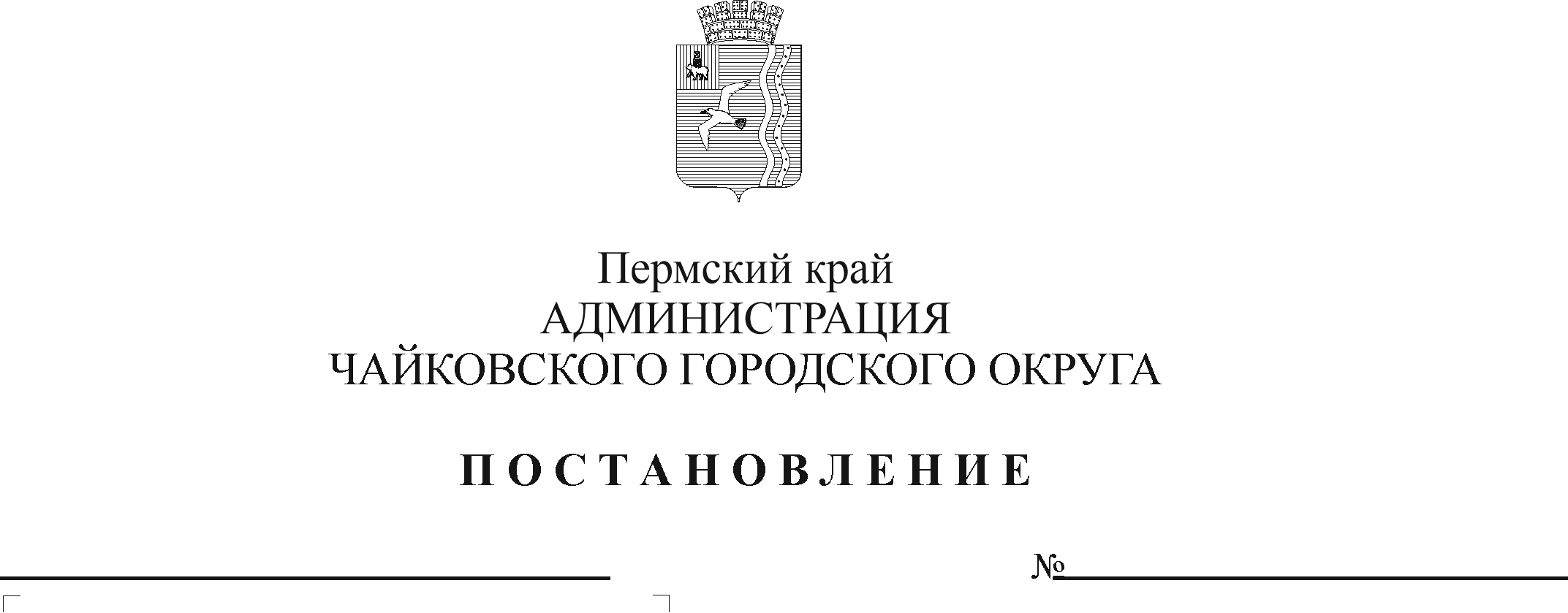 В соответствии с Федеральным законом от 6 октября 2003 г. № 131-ФЗ «Об общих принципах организации местного самоуправления в Российской Федерации», Федеральным законом от 29 декабря 2012 г. № 273-ФЗ «Об образовании в Российской Федерации», Уставом Чайковского городского округа, решением Думы Чайковского городского округа от 21 августа 2019 г. № 272 «Об утверждении Порядка расчета и взимания платы родителей (законных представителей) за присмотр и уход за детьми в муниципальных образовательных учреждениях Чайковского городского округа, реализующих образовательную программу дошкольного образования, и Категории семей, имеющих льготы по оплате за присмотр и уход за детьми в муниципальных образовательных учреждениях, реализующих образовательную программу дошкольного образования на территории Чайковского городского округа»ПОСТАНОВЛЯЮ:Внести в Порядок предоставления и расходования средств на содержание детей льготных категорий в образовательных учреждениях, реализующих программу дошкольного образования, утвержденный постановлением администрации Чайковского городского округа от 24 марта 2022 г. № 295, (далее - Порядок) (в редакции постановлений администрации Чайковского городского округа от 15.06.2022 г. № 644; от 15.11.2022 г. № 1225) следующие изменения:1.1 дополнить пунктом 1.3.12 следующего содержания:«1.3.12. родители (законные представители) детей, посещающих ДОУ, из семей граждан, призванных на военную службу по мобилизации в Вооруженные Силы Российской Федерации, заключивших контракт о добровольном содействии в выполнении задач, возложенных на Вооруженные Силы Российской Федерации и принимающих участие в специальной военной операции, проходящих военную службу в Вооруженных Силах Российской Федерации по контракту в период подготовки и нахождения на специальной военной операции:справка из Военного комиссариата.»;1.2 Приложение 1 к Порядку «Отчет о фактических расходах на содержание детей льготных категорий» изложить в редакции согласно приложению к настоящему постановлению.2. Опубликовать постановление в газете «Огни Камы» и разместить на официальном сайте администрации Чайковского городского округа.3. Постановление вступает в силу после его официального опубликования, распространяется на правоотношения, возникшие с 1 ноября 2022 г. и действует по 31 декабря 2023 г.Глава городского округа – глава администрации Чайковского городского округа		                                Ю.Г. ВостриковПриложение к постановлению администрации Чайковского городского округа от _____________ 2022 г. № ____ОТЧЕТо фактических расходах на содержание детей льготных категорийза ___________ месяц 20___г.Учреждение: Исполнитель                               ___________/________________/    телефон:                                   (подпись)    (расшифровка)№ п/пНаименование льготной категории детейЧасовое пребывание детей в день, час.Списочная численность детей на отчетную дату, чел.Фактическое количество дето-дней, д/дниСтоимость возмещения в день из бюджета, руб.Сумма возмещения в месяц, руб.12345671.Дети-инвалиды (ясли)1.1Дети-инвалиды (сад)2.Дети-сироты, дети, оставшиеся без попечения родителей (ясли)2.1Дети-сироты, дети, оставшиеся без попечения родителей (сад)3.Дети с туберкулезной интоксикацией (ясли)3.1Дети с туберкулезной интоксикацией (сад)4.Дети из семей, находящихся в социально-опасном положении (ясли)4.1Дети из семей, находящихся в социально-опасном положении (сад)5.Родители (законные представители) – инвалиды I и II групп (ясли)5.1Родители (законные представители) – инвалиды I и II групп (сад)6.Семьи, имеющие статус малоимущих (ясли)6.1Семьи, имеющие статус малоимущих (сад)7.Родители (законные представители), имеющие трех и более несовершеннолетних детей (ясли)7.1Родители (законные представители), имеющие трех и более несовершеннолетних детей (сад)8.Родители (законные представители), имеющие детей с ограниченными возможностями здоровья (ясли)8.1Родители (законные представители), имеющие детей с ограниченными возможностями здоровья (сад)9.Дети из семей, вынужденно покинувших территории Украины, ДНР и ЛНР (ясли)9.1Дети из семей, вынужденно покинувших территории Украины, ДНР и ЛНР (сад)10.Родители (законные представители), имеющие трех и более несовершеннолетних детей, признанные в установленном законом порядке малоимущими (ясли)10.1Родители (законные представители), имеющие трех и более несовершеннолетних детей, признанные в установленном законом порядке малоимущими (сад)11.Родители (законные представители) детей, посещающих ДОУ, из семей граждан, призванных на военную службу по мобилизации в Вооруженные Силы Российской Федерации, заключивших контракт о добровольном содействии в выполнении задач, возложенных на Вооруженные Силы Российской Федерации и принимающих участие в специальной военной операции, проходящих военную службу в Вооруженных Силах Российской Федерации по контракту в период подготовки и нахождения на специальной военной операции (ясли)11.1Родители (законные представители) детей, посещающих ДОУ, из семей граждан, призванных на военную службу по мобилизации в Вооруженные Силы Российской Федерации, заключивших контракт о добровольном содействии в выполнении задач, возложенных на Вооруженные Силы Российской Федерации и принимающих участие в специальной военной операции, проходящих военную службу в Вооруженных Силах Российской Федерации по контракту в период подготовки и нахождения на специальной военной операции (сад)Итого: